Какие дети могут быть переданы на усыновление.   Усыновление допускается в отношении несовершеннолетних детей, единственный или оба родителя которых:  - умерли;  - неизвестны; - признаны судом безвестно отсутствующими; - объявлены судом умершими; - признаны судом недееспособными; - лишены судом родительских прав; - дали в установленном порядке согласие на усыновление; - по причинам, признанным судом неуважительными, не проживают более 6 месяцев совместно с ребенком и уклоняются от его воспитания и содержания.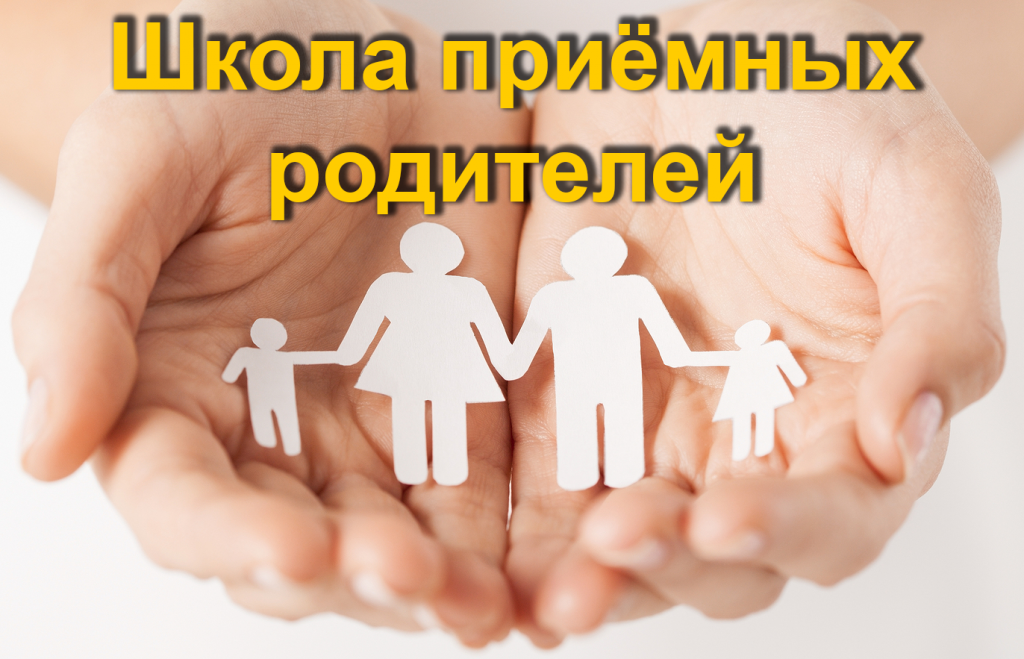 